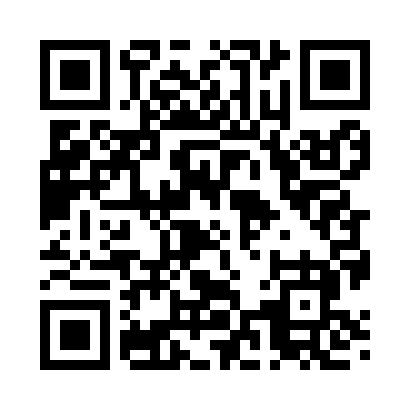 Prayer times for Rosiere, New York, USAMon 1 Jul 2024 - Wed 31 Jul 2024High Latitude Method: Angle Based RulePrayer Calculation Method: Islamic Society of North AmericaAsar Calculation Method: ShafiPrayer times provided by https://www.salahtimes.comDateDayFajrSunriseDhuhrAsrMaghribIsha1Mon3:355:261:095:168:5210:432Tue3:365:261:095:168:5210:423Wed3:365:271:095:168:5110:424Thu3:375:281:105:168:5110:415Fri3:385:281:105:168:5110:416Sat3:395:291:105:168:5010:407Sun3:415:301:105:168:5010:398Mon3:425:301:105:168:5010:389Tue3:435:311:105:168:4910:3710Wed3:445:321:105:168:4910:3611Thu3:455:331:115:168:4810:3512Fri3:475:341:115:168:4710:3413Sat3:485:351:115:168:4710:3314Sun3:495:351:115:168:4610:3215Mon3:515:361:115:168:4510:3116Tue3:525:371:115:168:4510:3017Wed3:535:381:115:158:4410:2818Thu3:555:391:115:158:4310:2719Fri3:565:401:115:158:4210:2620Sat3:585:411:115:158:4110:2421Sun3:595:421:115:158:4010:2322Mon4:015:431:115:148:4010:2123Tue4:025:441:125:148:3910:2024Wed4:045:451:125:148:3810:1825Thu4:055:461:125:138:3710:1726Fri4:075:471:125:138:3510:1527Sat4:095:481:125:138:3410:1428Sun4:105:491:115:128:3310:1229Mon4:125:501:115:128:3210:1030Tue4:135:511:115:128:3110:0931Wed4:155:521:115:118:3010:07